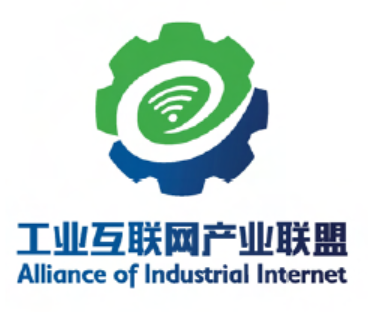 工业数字孪生技术供应商申报材料    单位名称：                               联 系 人:                            手机号码：                               邮    箱：                           工业互联网产业联盟制2020年12月主标题：XXX数字孪生技术供应商申报（总体要求：申报材料应文字简练、条理清晰、要点突出。鼓励使用图示、数据等表述方式。）产业分类概述目前将工业数字孪生产业体系划分成四类主体：数字线程工具供应商可基于底层数据、模型语义语法的集成统一，实现系统在全生命周期的数据打通及共享，构建模型协同融合的一体化应用。建模工具供应商立足自身软件工具，提供物理对象外观尺寸、机理分析、业务流程等模型构建服务。孪生模型服务供应商以自身在产品研发、装备制造、工艺流程及数据分析等领域专业经验知识为背景，提供各类数字孪生服务与解决方案。（注：以上分类为信通院初步分类，若存在未涉及到的产业领域，企业可在本模板产业列表中其他部分直接添加）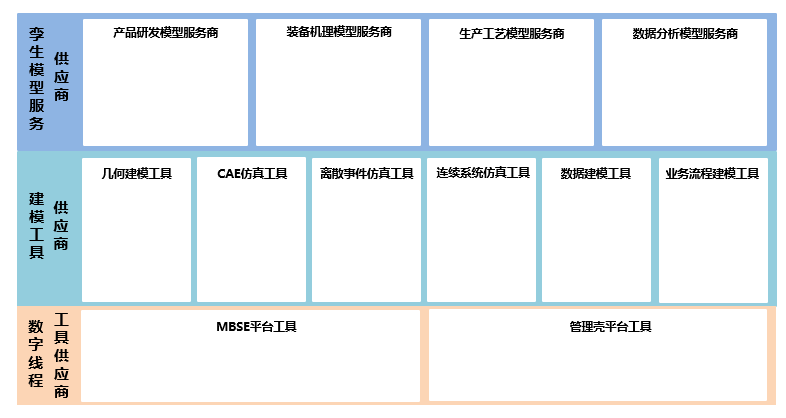 二、申报类型填写请根据企业能力和产品定位如实填写：三、核心产业介绍（总篇幅不超过5页）1.产品名称及主要特点结合填报方向，介绍数字孪生服务商产品工具，包括适用场景以及解决的主要问题。2. 功能创新性介绍相关产品或解决方案的关键技术及创新性，在什么方面具备核心竞争力。3. 推广应用性介绍相关产品或解决方案的在什么行业领域进行了实践应用，描述解决方案的市场前景、推广模式等。覆盖产业孪生模型服务供应商 产品研发模型服务商    （立足自身软件基础优势，提供创成式设计、并行开发等数字化研发新模式服务） 装备机理模型服务商（依托自身装备制造机理模型和知识经验，可为企业在新型装备产品批量制造前提供模型修正、产品中试等服务） 生产工艺模型服务商    （立足自身制造业行业生产运营经验，为企业在运营优化及运维服务方面提供专业咨询及解决方案服务） 数据分析模型服务商（立足自身数据统计分析经验，为企业提供数据集成以及优化分析服务解决方案，为企业运营管理提供决策支持）覆盖产业建模工具供应商 几何建模工具（以工业软件企业为主，重点聚焦物理、化学、机械、电子等领域模型构建提供建模工具） CAE仿真工具（基于有限元分析、多学科仿真与优化、多物理场耦合分析等提供CAE仿真工具） 离散事件仿真工具（针对离散事件，立足自身事件仿真模型库，结合数据科学，打造虚拟制造、产线规划、虚拟培训等建模产品） 连续系统仿真工具（区别于离散事件仿真，此类别针对连续系统变化，如过程控制、状态连续监测等变化提供建模工具） 数据建模工具 （立足传统数据库和数据分析工具优势，结合智能算法与仿真软件，提供数字孪生数据管理、分析、建模工具） 业务流程建模工具（针对生产制造、运营管理、设备运维、供应链管理等业务流程提供数据集成工具，提升数据可视化和功能整合能力）覆盖产业数字线程工具供应商 MBSE平台工具   （立足MBSE理论基础，提供通用系统工程工具，便于所有环节使用者可以通过系统模型进行协作，提高集成效率）        管理壳平台工具（立足管理壳理论基础，面向局部工程集成，提供面向多个细分领域的数据互联、信息互通、模型互操作工具）覆盖产业其他